Miss Pitler and Mrs. Hines’ December Kindergarten NewsletterPlease visit our class website www.mspitlerskindergarten.weebly.com for more information!December Themes:Gingerbread (2 weeks)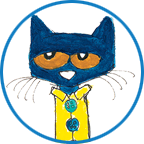 HolidaysImportant Dates: 4th - Walking Trip to Ligon (Holiday Concert). Wear comfy shoes for walking!7th - Interims sent home8th - Field Trip to Lowes Foods (Pitler’s class)18th - Polar Express Day (Wear your Jammies)21st-Jan. 1st - NO SCHOOL (Vacation/Break)Jan 4th Back to School :0)Classroom Wish List: Speakers (that plug in like headphones) to use with our apple TV, hot chocolate packets or mix and mini marshmallows for polar express day!Holidays Around the World Homework: Be sure to check the Monday folder for the Holidays Around the World homework pack. Homework is due on Monday, December 7th, as we will share what we learned!BOYD in Kindergarten:  The K team is excited to launch BYOD! On Fridays in December, your child is welcome to bring their device. You and your child need to submit the BYOD contract  prior to sending a device. In addition we need your device ready to go. This includes being connected to our WAKE-BYOD Wifi, and downloading some apps we will be utilizing. Please download the app for RazKids and a QR Reader, Both apps are free! We will likely ask for additional downloading as we progress. Bare with us--December will be our chance to “practice” with our devices and work out the kinks, so we are ready to integrate technology for our units after the new year. As noted in our, your child will be responsible for their device. They will keep it in their backpacks and our classrooms will be locked when a teacher/TA is not present in the room. Students will be required to bring devices home at the end of the school day.Devices Donations Being Accepted in Kindergarten! Do you have an old phone/device that is WiFi compatible that you are no longer using? We’d love to adopt it! If you have a device you’d like to permanently donate to our class, please contact me.Holidays Around the World:  This month, we will learn about holidays around the world. Please let me know if you would like to share one of your holiday traditions...we’d LOVE to have you come in and read a book to the class, share a craft or send in a special snack. December is going to be so much fun!!Scholastic Book Orders are due Tuesday, December 8th.  If you would like these books to be a “surprise” for any reason, let me know and I will arrange for you to pick them up in the office or another time when your student is not around!Polar Express Day, December 18th - Early Release and Pajama Day :0) …. we will watch the Polar Express movie.December Math:  Reading and writing number words one to twenty.  Composing and decomposing numbers 11-19: teen numbers, ten frames/groups, composing and decomposing with objects, drawings and equations, partners of 10 (10=6+4), shapes (triangle, rectangle, square, circle, hexagon, cube, cylinder, sphere, cone), attributes of shapes (sides, vertices/corners), positional words, 2 and 3 dimensions of shapes.December Reading:  Using Reading Strategies (Tricks & Tools for Reading): Crosscheck: Does it look right? Does it sound right? Does it make sense? Use tools/strategies to make meaning when reading. Identify patterns when reading: Do pictures repeat? Do words repeat? Do actions repeat? Does it rhyme?  Using letters and sounds to read and build words, CVC words.  Using syllables, phonemes, beginning sounds, rhymes, phonics, decoding, word analysis skills, high frequency words to read. Asking and answering key questions in a text.  Asking and answering questions about unknown words in a text. Retelling beginning, middle, ending. Making predictions. Recognizing patterns in books.  Three types of endings: opposite endings, endings where the whole comes to light (whole something) and funny endings. Rhyming patterns and word families. Fluency: voice changes when reading.  Dramatizing: our bodies come to life.December Writing:  Writing pattern books with opinions.  Use common patterns to write informational pattern books about their topic.  Continue to rehearse, plan and write complete sentences.  Reread own writing and practice 1-1 correspondence. Editing your writing. Forming an opinion and state a reason for it.Word Wall:  Students are expected to be able to read and spell all the words we have learned and added to our “Word Wall”.  We practice these words daily during meeting time. Be sure to practice at home too.  We will have a ‘quiz’ on spelling these words each month.  Word Wall (High Frequency) Words we have learned: a, at, can, go, has, I, in is, it, look, like, me, on, see, the, to, you, come, andThis month we will add the words: here, said, with, have, big, little(See “reading resources” tab on class website or the list sent home last week for the complete list of words to practice at home) 